Vol. 1-②　全国こどもチャレンジカップ第10回全国大会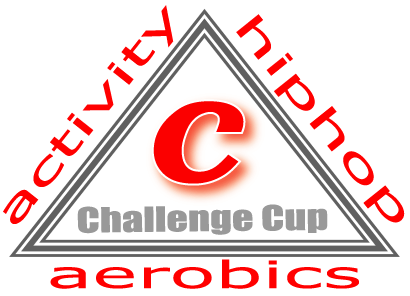 入場チケット（無料）注文書撮影許可証　申請書①大会当日、会場への入場には必ず「入場チケット（無料）」が必要となります。②会場内でのカメラ・ビデオ（携帯・スマホを含む）撮影は必ず「撮影許可証」が必要となります。下記に必要事項をご記入の上、7月7日（金）１７：００まで（期限厳守）にＦＡＸまたはメール添付にてご返信下さい。①入場チケット（無料）注文書②撮影許可証　申請書　（有効期限2017年4月～2018年3月まで）※撮影許可証は全国大会の開催年度より1年間有効です。2017年度の各地区大会でもご使用いただけます。撮影許可証には代表指導者名を予め記入の上、ホルダーは各自でご用意下さい。（首から提げるタイプのホルダーをご用意下さい）当日は、その許可証を掲げて撮影して下さい。（携帯電話・スマホでの撮影も同様です）※入場チケット・撮影許可証は第３回目のご案内（７月中旬）に、ゼッケンとともに発送を予定しています。代表指導者名　　　　　　　　　　　　　　　　　　　　　　　　　　様区分枚数代表指導者およびアシスタントの方枚選手の方枚選手のご家族の方枚その他　応援の方（学校関係の方への配布）枚合計枚合        計　　　枚